Зарядка на каждый день.Понедельник.                                  Вторник.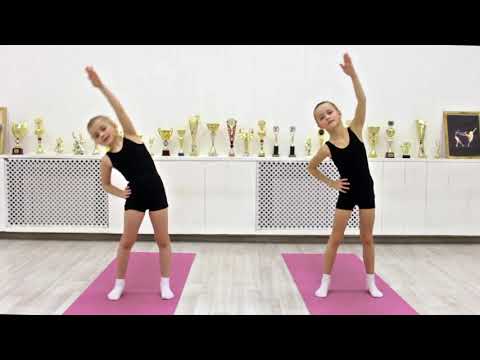 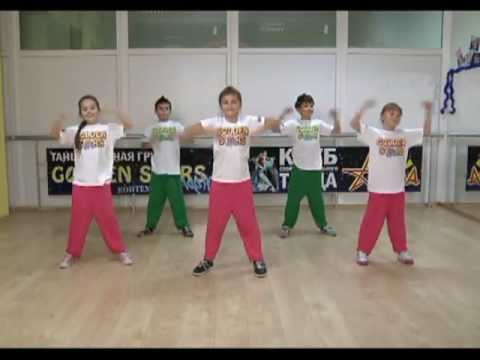 Среда.                                                Четверг.
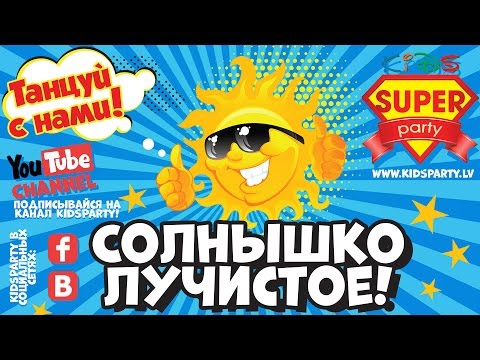 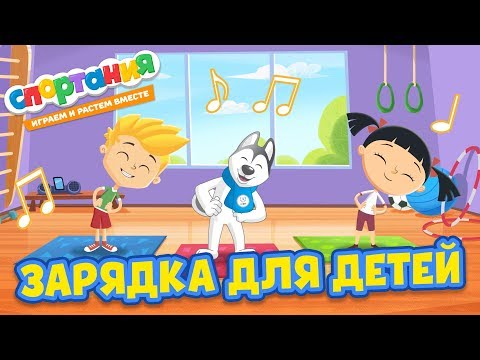 Пятница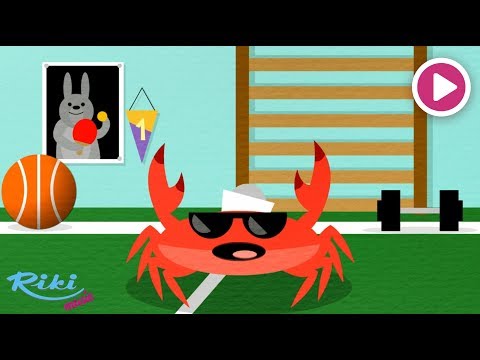 